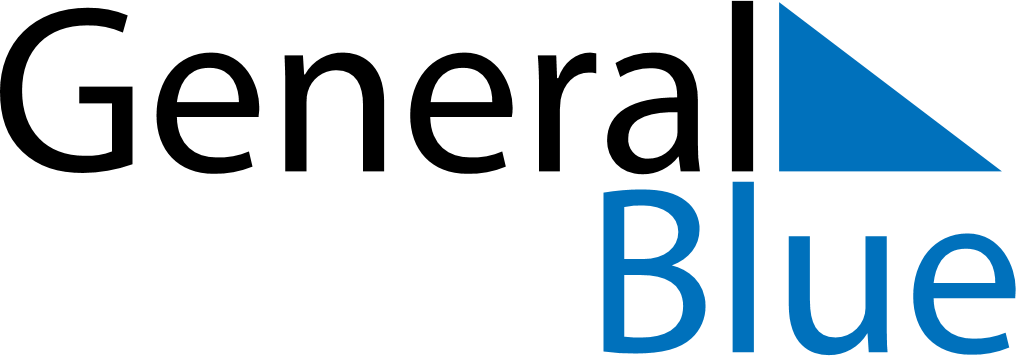 December 2024December 2024December 2024December 2024December 2024December 2024Supetar, Split-Dalmatia, CroatiaSupetar, Split-Dalmatia, CroatiaSupetar, Split-Dalmatia, CroatiaSupetar, Split-Dalmatia, CroatiaSupetar, Split-Dalmatia, CroatiaSupetar, Split-Dalmatia, CroatiaSunday Monday Tuesday Wednesday Thursday Friday Saturday 1 2 3 4 5 6 7 Sunrise: 7:06 AM Sunset: 4:19 PM Daylight: 9 hours and 12 minutes. Sunrise: 7:07 AM Sunset: 4:18 PM Daylight: 9 hours and 11 minutes. Sunrise: 7:08 AM Sunset: 4:18 PM Daylight: 9 hours and 9 minutes. Sunrise: 7:09 AM Sunset: 4:18 PM Daylight: 9 hours and 8 minutes. Sunrise: 7:10 AM Sunset: 4:18 PM Daylight: 9 hours and 7 minutes. Sunrise: 7:11 AM Sunset: 4:17 PM Daylight: 9 hours and 6 minutes. Sunrise: 7:12 AM Sunset: 4:17 PM Daylight: 9 hours and 5 minutes. 8 9 10 11 12 13 14 Sunrise: 7:13 AM Sunset: 4:17 PM Daylight: 9 hours and 4 minutes. Sunrise: 7:14 AM Sunset: 4:17 PM Daylight: 9 hours and 3 minutes. Sunrise: 7:15 AM Sunset: 4:17 PM Daylight: 9 hours and 2 minutes. Sunrise: 7:16 AM Sunset: 4:17 PM Daylight: 9 hours and 1 minute. Sunrise: 7:17 AM Sunset: 4:17 PM Daylight: 9 hours and 0 minutes. Sunrise: 7:17 AM Sunset: 4:17 PM Daylight: 9 hours and 0 minutes. Sunrise: 7:18 AM Sunset: 4:18 PM Daylight: 8 hours and 59 minutes. 15 16 17 18 19 20 21 Sunrise: 7:19 AM Sunset: 4:18 PM Daylight: 8 hours and 58 minutes. Sunrise: 7:20 AM Sunset: 4:18 PM Daylight: 8 hours and 58 minutes. Sunrise: 7:20 AM Sunset: 4:18 PM Daylight: 8 hours and 58 minutes. Sunrise: 7:21 AM Sunset: 4:19 PM Daylight: 8 hours and 57 minutes. Sunrise: 7:22 AM Sunset: 4:19 PM Daylight: 8 hours and 57 minutes. Sunrise: 7:22 AM Sunset: 4:20 PM Daylight: 8 hours and 57 minutes. Sunrise: 7:23 AM Sunset: 4:20 PM Daylight: 8 hours and 57 minutes. 22 23 24 25 26 27 28 Sunrise: 7:23 AM Sunset: 4:21 PM Daylight: 8 hours and 57 minutes. Sunrise: 7:24 AM Sunset: 4:21 PM Daylight: 8 hours and 57 minutes. Sunrise: 7:24 AM Sunset: 4:22 PM Daylight: 8 hours and 57 minutes. Sunrise: 7:24 AM Sunset: 4:22 PM Daylight: 8 hours and 57 minutes. Sunrise: 7:25 AM Sunset: 4:23 PM Daylight: 8 hours and 58 minutes. Sunrise: 7:25 AM Sunset: 4:24 PM Daylight: 8 hours and 58 minutes. Sunrise: 7:25 AM Sunset: 4:24 PM Daylight: 8 hours and 59 minutes. 29 30 31 Sunrise: 7:26 AM Sunset: 4:25 PM Daylight: 8 hours and 59 minutes. Sunrise: 7:26 AM Sunset: 4:26 PM Daylight: 9 hours and 0 minutes. Sunrise: 7:26 AM Sunset: 4:27 PM Daylight: 9 hours and 0 minutes. 